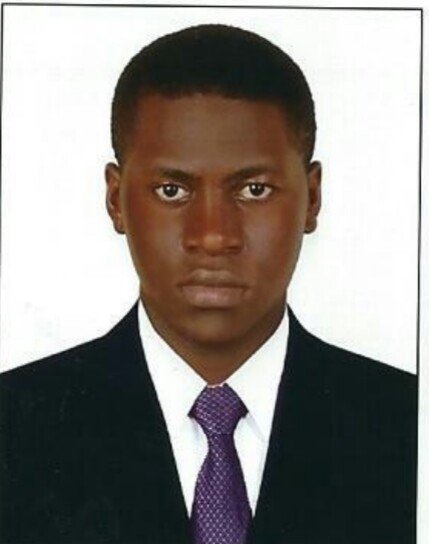 KIRALIRE KIRALIRE.362806@2freemail.com  WAITER       With outstanding qualitiesPERSONAL INFORMATION	Nationality	:		UgandanDate of birth	:		01 January 1995Sex		:		MaleVisa Status	:                         Employment VisaOBJECTIVETo obtain a position in an upscale organization, where I would maximize and develop my potential through my ability to work in a diverse environment by implementing and delivering exceptional service, empowered by my extensive knowledge in hospitality.WORK EXPERIENCEWAITERReem Al bawadi Restaurants and Café Jumeirah and Boulevard( burj khalifah)branch ,15 September 2016 to dateDuties and responsibilitiesManage guest queries  in a friendly ,timely, and efficient mannerServe Alcoholic/ non-Alcoholic beverages in conjunction with licensing/liquor regulations for residents and non -residentsEnsure mis–en–place is well stocked at floor stationsEnsure knowledge of menu and all productsPracticing grooming standards including uniform dress code, cleanliness and personal hygiene’s Comply with restaurant security, fire regulations and safety legislationAppropriately suggested items to customers to increase restaurant salesMaintained  knowledge of current menu items, garnishes ,ingredients, and preparation methodsHangout Latino Restaurant Dubai Marina Walk, 06  June 2015- 28 August 2016Duties: Welcoming and receiving guests.Interacting with customers in a busy restaurant.Performed duties as supervisor when necessary.Helped customers with courtesy, patience and a smilePromoted customer satisfaction through personal interaction.oDemonstrated the ability to interact with customers from diverse cultures and backgroundsStock inspection, I guarantee that  all the ingredients  that the bartenders and the cooks  find them in the  refrigerators ,pantries and barAvailable to work weekends and eveningsAble to act as an extra hand   on the busy nights  when the  restaurant over flows with the guestsEDUCATION BACKGROUNDCertificate in industrial art and designYmca Uganda   2013-2014“O” Level: Uganda Certificate of Education Bethel High School (Kampala) 2009-2012Languages: English Fluently and Written HobbiesTravelling and discovering new cultures, music, motivation books, newspapers and informative material, riding, socializing.Referees: Available upon Request